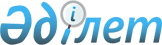 О признании утратившими силу некоторых решений Правительства Республики КазахстанПостановление Правительства Республики Казахстан от 14 сентября 2023 года № 798.
      Правительство Республики Казахстан ПОСТАНОВЛЯЕТ: 
      1. Признать утратившими силу некоторые решения Правительства Республики Казахстан согласно приложению к настоящему постановлению.
      2. Настоящее постановление вводится в действие по истечении десяти календарных дней после дня его первого официального опубликования. Перечень утративших силу некоторых решений Правительства Республики Казахстан
      1. Постановление Правительства Республики Казахстан от 30 декабря 2015 года № 1131 "Об утверждении Правил поощрения лиц, сообщивших о факте коррупционного правонарушения или иным образом оказывающих содействие в противодействии коррупции".
      2. Пункт 1 изменений и дополнения, которые вносятся в некоторые решения Правительства Республики Казахстан, утвержденных постановлением Правительства Республики Казахстан от 29 декабря 2018 года № 930 "О внесении изменений и дополнения в некоторые решения Правительства Республики Казахстан".
      3. Постановление Правительства Республики Казахстан от 4 февраля 2020 года № 32 "О внесении изменения в постановление Правительства Республики Казахстан от 30 декабря 2015 года № 1131 "Об утверждении Правил поощрения лиц, сообщивших о факте коррупционного правонарушения или иным образом оказывающих содействие в противодействии коррупции".
      ____________________________
					© 2012. РГП на ПХВ «Институт законодательства и правовой информации Республики Казахстан» Министерства юстиции Республики Казахстан
				
      Премьер-Министр Республики Казахстан 

А. Смаилов
Приложение
к постановлению Правительства
Республики Казахстан
от "___" _______2023 года № __